Student Name: ________________________ 2023/24 Grade: ______ Teacher: ___________________________500 minutes!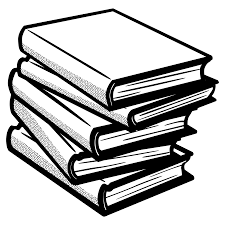 1000 minutes!Extra minutes:Overall Total: